Maandplanning december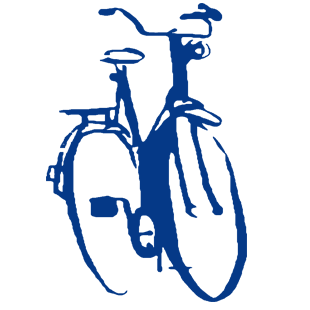 Zaterdag 3/12vandaag is het dropping allen paraat om 19u aan de scouts!Vrijdag 9/12Casino-avond!Kom om 19u30 naar Gierlebaan 26 (oude melkerij)De vergadering zal duren tot 22uZaterdag 17/12Vandaag houden we game-vergaderingNeem je favoriete console en spel mee!19u aan de scouts!25/12Geen scouts, kerstmis31/12Geen scouts, nieuwjaar